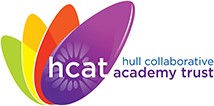 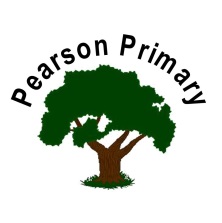 2023-20242023-20242023-2024AutumnSpringSummerEYFSYear 1Drawing – Urban LandscapeArtists – LS Lowry, David Hockney, Eric RaviliousPainting – ColoursArtists – Murakami, Monet, Paul KleeMixed Media – NatureArtists – Andy Goldworth, Georgia O’Keefe, James BruntYear 2Drawing – Self-portraitsArtists – Van Gough, Frida Kahlo, PicassoPrinting / CollageArtists – Karen Lederer, Henri MatisseSculpture – CeramicsArtists – Clarice Cliff, Hornsea PotteryYear 3Painting / Drawing – LandscapesArtists – Tracey Savage, John Constable, Henry Dawson, David HockneyMixed Media – EyesArtists – Adrian Gottlieb, Jose VergaraInterior Design – WallpapersArtist – William MorrisYear 4Painting / Drawing – Maritime ArtArtists – John Ward, Jason ScarpaceMixed Media – WildflowersArtists – Joris Hoafnagel, Charles Reid, Yayoi KusamaDrawing – GraffitiArtists – Banksy, Keith HaringYear 5Painting / Drawing – French ImpressionismArtists – Monet, Manet, Renoir, DegasPortraits – PhotographyArtists – Vivian Maier, Hannah HochMixed Media – BirdsArtists – John James Audubon, Mike GodwinYear 6Painting / Drawing – Pop ArtArtists – Andy Warhol, Roy LIchensteinDrawing – Still LifeArtists – Cezanne, Fede GaliziaDrawing – ArchitectureArtist – Filippo Brunelleschi